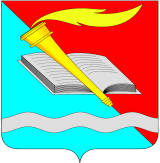 АДМИНИСТРАЦИЯ ФУРМАНОВСКОГО МУНИЦИПАЛЬНОГО РАЙОНА ПОСТАНОВЛЕНИЕ от __     13.03.          2024						                     № _  _   319  ___г. Фурманов О внесении  изменений в постановление  администрации Фурмановского муниципального района от 13.08.2018 № 661 «Об утверждении административного регламента предоставления муниципальной услуги  «Предоставление разрешения на условно разрешенный вид использования земельного участка или объекта капитального строительства администрацией Фурмановского муниципального района»В целях приведения  в  соответствие с Федеральным законом   от 27.07.2010  № 210-ФЗ «Об организации предоставления государственных и муниципальных услуг» и  статьей 39 Градостроительного кодекса РФ,  в целях повышения качества и доступности предоставляемых муниципальных услугп о с т а н о в л я е т:1. Внести изменения в Приложение № 1  к  постановлению  администрации Фурмановского муниципального района от 13.08.2018 № 661 «Об утверждении административного регламента предоставления муниципальной услуги  «Предоставление разрешения на условно разрешенный вид использования земельного участка или объекта капитального строительства администрацией Фурмановского муниципального района» следующие изменения:1.1. В разделе 2. «Стандарт предоставления муниципальной услуги» :1.1.1 Пункт  2.4. изложить в следующей редакции:  «2.4. Срок предоставления муниципальной услуги: - Общий срок предоставления муниципальной услуги  не может превышать  45  дней со дня регистрации заявления о предоставлении разрешения на условно разрешенный вид использования земельного участка или объекта капитального строительства.».
           1.1.2. Пункт  2.10. «Исчерпывающий перечень оснований для отказа в предоставлении муниципальной услуги» дополнить абзацем следующего содержания:	« - наличие оснований, указанных  в  п.11.1 ст.39  Градостроительного кодекса РФ, в отношении земельного участка, на котором расположена самовольная постройка, или в отношении самовольной постройки до ее сноса или приведения в соответствие с установленными требованиями.»1.3. Подпункт 3.3.4  Раздела 3. «Состав, последовательность и сроки выполнения административных процедур, требования к порядку их выполнения, в том числе в электронной форме и  в  многофункциональном  центре»  изложить в следующей  редакции:           «3.3.4. Максимальный  срок  выполнения   административной  процедуры  составляет не более тридцати  дней.».
             2. Настоящее постановление опубликовать в сборнике нормативных правовых актов «Вестник администрации Фурмановского муниципального района и Совета Фурмановского муниципального района» и разместить на официальном сайте администрации Фурмановского муниципального района www.furmanov.su.3. Настоящее постановление вступает в силу со дня его официального опубликования.4. Контроль за исполнением настоящего постановления возложить на заместителя главы администрации Фурмановского муниципального района Инзина А.С.Глава Фурмановского муниципального района                                                                               П.Н. КолесниковД.Ю. Демчев+79010391398